В соответствии с пунктом д) части 1 статьи 8 Федерального закона от 04.12.2007 № 329-ФЗ «О физической культуре и спорте в Российской Федерации», приказом министерства по физической культуре и спорту Ростовской области от 02.11.2023 № 311 «Об утверждении норм расходов средств на проведение официальных физкультурных мероприятий и спортивных мероприятий, включенных в календарный план официальных физкультурных мероприятий и спортивных мероприятий Ростовской области», с рекомендациями акта проверки Контрольно-счетной палаты Октябрьского района от 17.08.2017, руководствуясь частью 9 статьи 52 Устава муниципального образования «Октябрьский район»,ПОСТАНОВЛЯЮ:1. Утвердить нормы расходов средств на проведение официальных физкультурно - оздоровительных мероприятий и спортивно - массовых мероприятий, включенных в календарный план официальных физкультурно - оздоровительных мероприятий и спортивно - массовых мероприятий Октябрьского района Ростовской области, согласно приложениям № 1 - № 9 к настоящему постановлению.2. Настоящее постановление вступает в силу с момента официального опубликования, распространяет свое действие на правоотношения, возникшие с 01.01.2024, и подлежит размещению на официальном сайте Администрации Октябрьского района.3. Контроль за исполнением данного постановления возложить на заместителя главы Администрации Октябрьского района Бутову Л.А.Глава АдминистрацииОктябрьского района                                                                              Л.В. ОвчиеваПриложение № 1к постановлениюАдминистрацииОктябрьского районаот 13.03.2024 № 299НОРМЫ РАСХОДОВна обеспечение питанием спортсменов, тренеровпри проведении физкультурных и спортивных мероприятийПримечание:1. Оплата питания производится по вышеуказанным нормативам в период дней проведения мероприятия с учетом пребывания участников в пути 6 и более часов в сутки.2. При невозможности приобретения услуг по организации питания возможна выплата наличных денежных средств по ведомости в соответствии с вышеуказанными нормативами.Управляющий деламиАдминистрации Октябрьского района                                        А.А. ПригородоваПриложение № 2к постановлениюАдминистрацииОктябрьского районаот 13.03.2024 № 299НОРМЫ РАСХОДОВна выплату спортивным судьям за обслуживание физкультурных и спортивных соревнований Условные обозначения: МК - спортивный судья международной категории; ВК - спортивный судья всероссийской категории; 1к - спортивный судья первой категории; 2к - спортивный судья второй категории; 3к - спортивный судья третьей категории; Ю/С - юный спортивный судья.Примечание: 1. Размеры выплат предусмотрены за обслуживание одного дня соревнований, кроме командных игровых видов спорта, где выплаты производятся за обслуживание одной игры (футбол, хоккей с шайбой, баскетбол, волейбол, пляжный волейбол, водное поло, гандбол, хоккей на траве, бейсбол, регби, мини-футбол, футзал).2. На подготовительном и заключительном этапах соревнований оплата работы главному судье, главному судье-секретарю, заместителю главного судьи и заместителю главного судьи-секретаря увеличивается дополнительно не более чем на 2 дня.3. Количественный состав судейских коллегий (бригад) определяется согласно утвержденным правилам соревнований по видам спорта.4. Расходы по проезду иногородних судей до места проведения соревнований и обратно, их проживанию во время проведения областных соревнований возмещаются за счет средств минспорта области.5. Виды программ комплексных спартакиад и мероприятий среди всех возрастных групп населения, не включенных во всероссийский реестр видов спорта, могут обслуживать спортивные судьи, имеющие судейскую практику и категорию, оплата которых производится в соответствии с утвержденными нормами. Возможно обслуживание соревнований работниками спорта без судейских категорий, в этом случае оплата производится по норме юного судьи.Управляющий деламиАдминистрации Октябрьского района                                        А.А. ПригородоваПриложение № 3к постановлениюАдминистрацииОктябрьского районаот 13.03.2024 № 299НОРМЫ РАСХОДОВна приобретение наградной атрибутики, памятных призов, сувениров, подарочной продукцииПримечание:1. Запрещается выдача в качестве награждения наличных средств, эквивалентных стоимости памятных призов.2. В соответствии с утвержденными Положениями о проведении спортивных соревнований в игровых командных видах спорта и командных дисциплинах команды, занявшие призовые места, награждаются кубками и дипломами, а участники команд личными призами, медалями и грамотами отдела культуры, физической культуры и спорта Администрации Октябрьского района Ростовской области.3. В соответствии с утвержденными Положениями о проведении спортивных соревнований тренеры спортсменов (команд) - победителей награждаются медалями и дипломами отдела культуры, физической культуры и спорта Администрации Октябрьского района Ростовской области.4. В соответствии с утвержденными Положениями о проведении спортивных соревнований по видам спорта возможно награждение команд и участников за 3, 4 места по стоимости призов за 3 место.5. В соответствии с утвержденными Положениями о проведении спортивных соревнований по игровым видам спорта возможно награждение участников личными призами по номинациям (лучший игрок, бомбардир, нападающий, защитник, блокирующий и т.п.) по нормам п.п. 1.1.1. и 1.1.2. приложения № 3.6. Победители, призеры и участники физкультурных мероприятий в рамках мероприятий по развитию детско-юношеского футбола награждаются в соответствии с Положениями.7. Победители, призеры и участники физкультурных мероприятий в рамках областных соревнований «Уличная баскетбольная лига» награждаются в соответствии с Положением.Управляющий деламиАдминистрации Октябрьского района                                        А.А. ПригородоваПриложение № 4к постановлениюАдминистрацииОктябрьского районаот 13.03.2024 № 299НОРМЫ РАСХОДОВна обеспечение питанием и проживанием спортсменов при участии в официальных всероссийских комплексных физкультурных и спортивных мероприятиях Управляющий деламиАдминистрации Октябрьского района                                      А.А. ПригородоваПриложение № 5к постановлениюАдминистрацииОктябрьского районаот 13.03.2024 № 299НОРМЫ РАСХОДОВна наём транспорта (транспортные услуги)для участников физкультурных и спортивных мероприятийПримечание: 1. Оплата услуг автотранспорта по перевозке спортсменов производится по договорам в установленном российским законодательством порядке.2. Наём транспорта при проведении соревнований не должен превышать 10 часов в день.3. В расходы по найму а/м «Скорая помощь» услуги медицинского персонала, обслуживающего физкультурное или спортивное мероприятие, не входят.Управляющий деламиАдминистрации Октябрьского района                                        А.А. ПригородоваПриложение № 6к постановлениюАдминистрацииОктябрьского районаот 13.03.2024 № 299НОРМЫ РАСХОДОВна возмещение затрат по услугам объектов спорта, включенных во Всероссийский реестр объектов спорта, при проведении физкультурных и спортивных мероприятий, включенных в ЕКП или календарный план официальных физкультурных мероприятий и спортивных мероприятий Октябрьского района Ростовской областиПримечание:1. Стоимость аренды и услуг спортивных сооружений, не включенные в данную таблицу, рассчитываются по предоставлению сведений или расценок с подробной расшифровкой стоимости аренды и услуг, предоставляемых специализированными организациями.2. Оплата аренды и услуг спортивных сооружений не должна превышать 10 часов в день на областных и районных спортивных мероприятиях, проводимых на территории Октябрьского района Ростовской области.Управляющий деламиАдминистрации Октябрьского района                                        А.А. ПригородоваПриложение № 7к постановлениюАдминистрацииОктябрьского районаот 13.03.2024 № 299НОРМЫ РАСХОДОВна страхование спортсменов – участников физкультурных и спортивных мероприятийУправляющий деламиАдминистрации Октябрьского района                                       А.А. ПригородоваПриложение № 8к постановлениюАдминистрацииОктябрьского районаОт13.03.2024 № 299НОРМЫ РАСХОДОВна обеспечение экипировкой участников физкультурных и спортивных мероприятийНОРМЫ РАСХОДОВна организацию и проведение церемонии открытия и закрытия физкультурных и спортивных мероприятийНОРМЫ РАСХОДОВна информационное обеспечение официальных физкультурных и спортивных мероприятийНОРМЫ РАСХОДОВпри проведении и участии в областных, межрегиональных, всероссийских и международных конференциях, выставках, фестивалях, совещаниях, коллегиях, семинарах, спортивных форумахУправляющий деламиАдминистрации Октябрьского района                                        А.А. ПригородоваПриложение № 9к постановлениюАдминистрацииОктябрьского районаот 13.03.2024 № 299НОРМЫ РАСХОДОВна приобретение канцелярских товаровНОРМЫ РАСХОДОВна приобретение расходных материалов (мишени, мячи, воланы, стрелы, пули для пневматического оружия и т.п.)Примечание:1. Оплата услуг по подаче патронов и мишеней участникам соревнований или ТМ производится согласно договору с организациями в порядке, установленном законодательством Российской Федерации.НОРМЫ РАСХОДОВна приобретение спортивного инвентаря и оборудования (тренажеры, батуты, велосипеды, спортивное оружие, и т.п.)Примечание:1. Оплата услуг по предоставлению спортивного инвентаря и оборудования участникам соревнований или ТМ производится согласно договору с организациями в порядке, установленном законодательством Российской Федерации.НОРМЫ РАСХОДОВпри проведении областных смотров-конкурсов, присвоения квалификационных норм и аккредитации региональных спортивных федерацийУправляющий деламиАдминистрации Октябрьского района                                       А.А. Пригородова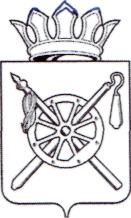 Российская ФедерацияРостовская областьМуниципальное образование «Октябрьский район»Администрация Октябрьского районаПОСТАНОВЛЕНИЕРоссийская ФедерацияРостовская областьМуниципальное образование «Октябрьский район»Администрация Октябрьского районаПОСТАНОВЛЕНИЕРоссийская ФедерацияРостовская областьМуниципальное образование «Октябрьский район»Администрация Октябрьского районаПОСТАНОВЛЕНИЕ13.03.2024№ 299р.п. КаменоломниОб утверждении норм расходов средств на проведение официальных физкультурно-оздоровительных мероприятий и спортивно-массовых мероприятий, включенных в календарный план официальных физкультурно-оздоровительных мероприятий и спортивно-массовых мероприятий Октябрьского района Ростовской областиПостановление вносит отдел культуры, физической культуры и спорта Администрации Октябрьского района№п/пНаименование мероприятий Расходы на одного человека в день (в рублях) 1231.Областные, всероссийские физкультурные мероприятия: соревнования, проводимые на территории Октябрьского района Ростовской области (спортсмены, тренеры)5002.Областные, всероссийские спортивные мероприятия: соревнования, проводимые на территории России (спортсмены, тренеры)700№п/пНаименование судейскихдолжностейРазмеры выплат с учетом судейских категорий (в рублях) Размеры выплат с учетом судейских категорий (в рублях) Размеры выплат с учетом судейских категорий (в рублях) Размеры выплат с учетом судейских категорий (в рублях) Размеры выплат с учетом судейских категорий (в рублях) Размеры выплат с учетом судейских категорий (в рублях) 123333331.Областные соревнования, чемпионаты, первенства,городские и районные соревнования Областные соревнования, чемпионаты, первенства,городские и районные соревнования Областные соревнования, чемпионаты, первенства,городские и районные соревнования Областные соревнования, чемпионаты, первенства,городские и районные соревнования Областные соревнования, чемпионаты, первенства,городские и районные соревнования Областные соревнования, чемпионаты, первенства,городские и районные соревнования Областные соревнования, чемпионаты, первенства,городские и районные соревнования МК, ВК1к1к2к3кЮ/С1.1.Главный судья780 650 650 520 - - 1.2.Главный судья-секретарь780 650 650 520 - - 1.3.Заместитель главного судьи650520520450- - 1.4.Зам. главного судьи-секретаря650520520450- - 1.5.Судьи6005005004003002502.Командные игровые виды спортаКомандные игровые виды спортаКомандные игровые виды спортаКомандные игровые виды спортаКомандные игровые виды спортаКомандные игровые виды спортаКомандные игровые виды спорта2.1.Главный судья игры 400400360- - - 2.2.Помощник главного судьи игры 400400330- - - 2.3.Комиссар 380380-- - - 2.4.Судьи (в составе бригады) 330330310270250230№п/пУровень спортивных мероприятийСтоимость призов в рубляхСтоимость призов в рубляхСтоимость призов в рубляхСтоимость призов в рубляхСтоимость призов в рублях№п/пУровень спортивных мероприятийI местоII местоII местоIII местомедаль12344561.Личные призы для награждения победителей и призеров физкультурных и спортивных соревнований:Личные призы для награждения победителей и призеров физкультурных и спортивных соревнований:Личные призы для награждения победителей и призеров физкультурных и спортивных соревнований:Личные призы для награждения победителей и призеров физкультурных и спортивных соревнований:Личные призы для награждения победителей и призеров физкультурных и спортивных соревнований:Личные призы для награждения победителей и призеров физкультурных и спортивных соревнований:1.1.Областные соревнования, чемпионаты, первенства, Кубки:не болеене болеене болеене болеене более1.1.1Юноши, юниоры8005005003002001.1.2Молодежь, взрослые1 0008008005002001.2.Финальные соревнования и турниры в рамках празднования знаменательных дат России, Ростовской области и Октябрьского района Ростовской области, традиционные соревнования1 3001 0001 0008002001.3.Всероссийские соревнования и турниры, включенные в Единый календарный план межрегиональных, всероссийских международных физкультурных мероприятий                и спортивных мероприятий» (далее – ЕКП)1 5001 2001 2009003001.4.Международные соревнования и турниры, включенные в ЕКП1 7001 3001 3001 0003002.Командные призы для награждения победителей и призеров физкультурных и спортивных соревнований:Командные призы для награждения победителей и призеров физкультурных и спортивных соревнований:Командные призы для награждения победителей и призеров физкультурных и спортивных соревнований:Командные призы для награждения победителей и призеров физкультурных и спортивных соревнований:Командные призы для награждения победителей и призеров физкультурных и спортивных соревнований:Командные призы для награждения победителей и призеров физкультурных и спортивных соревнований:2.1.Областные соревнования, чемпионаты, первенства:IместонеболееIIместонеболееIIместонеболееIIIместонеболеемедальне более2.1.1Юноши, юниоры1 0009009008002002.1.2Молодежь, взрослые1 3001 1001 1009002002.2.Финальные соревнования и турниры в рамках празднования знаменательных дат России, Ростовской области и Октябрьского района Ростовской области, традиционные соревнования1 5001 3001 3001 1002002.3.Всероссийские соревнования и турниры, включенные в ЕКП2 0001 8001 8001 6002002.4.Международные соревнования и турниры, включенные в ЕКП2 5002 3002 3002 1002003.Сувенирная продукция для участников физкультурных и спортивных мероприятий(по согласованию с отделом культуры, физической культуры и спорта Администрации Октябрьского района Ростовской области)Сувенирная продукция для участников физкультурных и спортивных мероприятий(по согласованию с отделом культуры, физической культуры и спорта Администрации Октябрьского района Ростовской области)Сувенирная продукция для участников физкультурных и спортивных мероприятий(по согласованию с отделом культуры, физической культуры и спорта Администрации Октябрьского района Ростовской области)Сувенирная продукция для участников физкультурных и спортивных мероприятий(по согласованию с отделом культуры, физической культуры и спорта Администрации Октябрьского района Ростовской области)Сувенирная продукция для участников физкультурных и спортивных мероприятий(по согласованию с отделом культуры, физической культуры и спорта Администрации Октябрьского района Ростовской области)Сувенирная продукция для участников физкультурных и спортивных мероприятий(по согласованию с отделом культуры, физической культуры и спорта Администрации Октябрьского района Ростовской области)3.1.Физкультурные и спортивные мероприятия, включенные в календарный план официальных физкультурных мероприятий и спортивных мероприятий  Октябрьского района Ростовской областиФизкультурные и спортивные мероприятия, включенные в календарный план официальных физкультурных мероприятий и спортивных мероприятий  Октябрьского района Ростовской областиФизкультурные и спортивные мероприятия, включенные в календарный план официальных физкультурных мероприятий и спортивных мероприятий  Октябрьского района Ростовской области25-500 (в зависимости от количества участников)25-500 (в зависимости от количества участников)25-500 (в зависимости от количества участников)4.Памятные призы, подарочная продукция при проведении областных, межрегиональных конференций, выставок, фестивалей, совещаний, коллегий и семинаровПамятные призы, подарочная продукция при проведении областных, межрегиональных конференций, выставок, фестивалей, совещаний, коллегий и семинаровПамятные призы, подарочная продукция при проведении областных, межрегиональных конференций, выставок, фестивалей, совещаний, коллегий и семинаровПамятные призы, подарочная продукция при проведении областных, межрегиональных конференций, выставок, фестивалей, совещаний, коллегий и семинаровПамятные призы, подарочная продукция при проведении областных, межрегиональных конференций, выставок, фестивалей, совещаний, коллегий и семинаровПамятные призы, подарочная продукция при проведении областных, межрегиональных конференций, выставок, фестивалей, совещаний, коллегий и семинаров4.1.Памятные знаки, плакетки (в футлярах), дипломы, грамотыПамятные знаки, плакетки (в футлярах), дипломы, грамотыПамятные знаки, плакетки (в футлярах), дипломы, грамотыпо договорупо договорупо договору5.Наградная атрибутика для участников физкультурных мероприятий в рамках мероприятий по развитию детско-юношеского футболаНаградная атрибутика для участников физкультурных мероприятий в рамках мероприятий по развитию детско-юношеского футболаНаградная атрибутика для участников физкультурных мероприятий в рамках мероприятий по развитию детско-юношеского футболаНаградная атрибутика для участников физкультурных мероприятий в рамках мероприятий по развитию детско-юношеского футболаНаградная атрибутика для участников физкультурных мероприятий в рамках мероприятий по развитию детско-юношеского футболаНаградная атрибутика для участников физкультурных мероприятий в рамках мероприятий по развитию детско-юношеского футбола5.1.Футбольная формаФутбольная формаФутбольная форма1 5001 5001 5005.2.Спортивный костюмСпортивный костюмСпортивный костюм2 0002 0002 0005.3.Мяч футбольныйМяч футбольныйМяч футбольныйпо договорупо договорупо договору6.Наградная атрибутика для участников физкультурных мероприятий в рамках областных соревнований «Уличная баскетбольная лига»Наградная атрибутика для участников физкультурных мероприятий в рамках областных соревнований «Уличная баскетбольная лига»Наградная атрибутика для участников физкультурных мероприятий в рамках областных соревнований «Уличная баскетбольная лига»Наградная атрибутика для участников физкультурных мероприятий в рамках областных соревнований «Уличная баскетбольная лига»Наградная атрибутика для участников физкультурных мероприятий в рамках областных соревнований «Уличная баскетбольная лига»Наградная атрибутика для участников физкультурных мероприятий в рамках областных соревнований «Уличная баскетбольная лига»6.1Мяч баскетбольныйМяч баскетбольныйМяч баскетбольныйпо договорупо договорупо договору7.Лицензионная продукция Всероссийского физкультурно-спортивного комплекса «Готов к труду и обороне» (ГТО):наградная атрибутика для победителей и призеров региональных фестивалей комплекса ГТО;сувенирная атрибутика для участников региональных фестивалей комплекса ГТО.Лицензионная продукция Всероссийского физкультурно-спортивного комплекса «Готов к труду и обороне» (ГТО):наградная атрибутика для победителей и призеров региональных фестивалей комплекса ГТО;сувенирная атрибутика для участников региональных фестивалей комплекса ГТО.Лицензионная продукция Всероссийского физкультурно-спортивного комплекса «Готов к труду и обороне» (ГТО):наградная атрибутика для победителей и призеров региональных фестивалей комплекса ГТО;сувенирная атрибутика для участников региональных фестивалей комплекса ГТО.по договорупо договорупо договору№п/пНаименование Расходы на одного человека в день (в рублях) 1231.Обеспечение питанием и проживанием при участии во всероссийских этапах фестивалей Всероссийского физкультурно-спортивного комплекса «Готов к труду и обороне» (ГТО)не более 2 500№п/пВид транспортаМесто проведенияМесто проведенияСтоимость услуг в час (в рублях, не более)Стоимость услуг в км. (в рублях)1233451.Массовые физкультурно-спортивные мероприятияМассовые физкультурно-спортивные мероприятияМассовые физкультурно-спортивные мероприятияМассовые физкультурно-спортивные мероприятияМассовые физкультурно-спортивные мероприятия1.1.Автобус от 20 до 30 посадочных местАвтобус от 20 до 30 посадочных местпо Ростовской области1 500по договору1.2.А/м «Скорая помощь»А/м «Скорая помощь»по Октябрьскому району1 000по договору№п/пТип спортивного сооруженияСтоимость услуг в час (в рубляхне более)1231.Бассейны, включая вспомогательные помещения:1.1.Крытый 8 500СтрахованиеСтоимость услуг страхованияна 1 чел. в день (в рублях)1. Страхования несчастных случаев, жизни и здоровья спортсменов Октябрьского района Ростовской области, участников физкультурных, спортивных мероприятийне более 250ЭкипировкаСтоимость на 1 чел. (в рублях)1. Обеспечение участников спортивных мероприятийне более 15 0002. Обеспечение участников физкультурных мероприятийне более 8 500Организация и проведение церемонии открытия и закрытия соревнованийСтоимость(в рублях)1. Разработка сценария, праздничное оформление мест проведения, оплата услуг ведущего или диктора, звукоусиление или музыкальное сопровождение мероприятия, выступление творческих и спортивных коллективов, видео - и фотосъемка, световое оформление.по договоруФинансовое обеспечение расходов:Стоимость (в рублях)1. Издания афиш, буклетов, плакатов, листков, календарей, стендов, баннеров, флагов, фото- и видеоматериаловпо договору2. Публикации и издания печатной продукциипо договору3.Освещения в средствах массовой информации и на рекламных носителяхпо договоруФинансовое обеспечение расходов:Стоимость (в рублях)1. Аренды помещений и оборудования выставочных площадей;по договору2. Презентаций;по договору3.Изготовления стендов, методической литературы, видеофильмов;по договору4. Изготовление памятных знаков, плакеток (в футлярах), дипломов, грамотпо договоруНаименование спортивных мероприятийСтоимостьна 1 чел. в день(в рублях)1. Международные и всероссийские соревнования (проводимые на территории Ростовской области)не более 602. Областные соревнованияне более 40№ п/пНаименование спортивных мероприятийНорма расходов(в рублях)1231.Международные, всероссийские, областные спортивные мероприятия, проводимые на территории Ростовской области, Октябрьского района Ростовской области и других субъектов Российской ФедерацииСогласно договору с организациями в порядке, установленном законодательством Российской Федерации№ п/пНаименование спортивных мероприятийНорма расходов(в рублях)1231.Международные, всероссийские, областные спортивные мероприятия, проводимые на территории Ростовской области и Октябрьского района Ростовской области.Согласно договору с организациями в порядке, установленном законодательством Российской ФедерацииФинансовое обеспечение расходов:Стоимость на1 чел. (в рублях)1. Ценных призов, кубков, дипломов, грамот лауреатам смотра-конкурсапо договору2. Зачетных квалификационных книжек, знаков спортивных разрядов, спортивных судейских книжек, значков спортивных судейпо договору3. Изготовления методических рекомендаций и свидетельств об аккредитации региональных спортивных федерацийпо договору